О внесении изменений в Порядок формирования и применения кодов бюджетной классификации Российской Федерации в части целевых статей расходов бюджета города Чебоксары, утвержденный приказом финансового управления администрации города Чебоксары от 27.12.2019 № 302В соответствии с пунктом 6.4 Положения о регулировании бюджетных правоотношений в муниципальном образовании городе Чебоксары – столицы Чувашской Республики, утвержденного решением Чебоксарского городского Собрания депутатов от 02.03.2023 № 1100, п р и к а з ы в а ю:Внести в Порядок формирования и применения кодов бюджетной классификации Российской Федерации в части целевых статей расходов бюджета города Чебоксары, утвержденный приказом финансового управления администрации города Чебоксары от 27.12.2019 № 302, следующие изменения:1.1. в разделе 4 «Перечень, коды и порядок применения целевых статей расходов бюджета города Чебоксары»:1.1.1. подпункт 4.1.6 пункта 4.1 изложить в следующей редакции:«        4.1.6. Муниципальная программа города Чебоксары«Повышение безопасности жизнедеятельности населения и территории города Чебоксары»Целевые статьи муниципальной программы города Чебоксары «Повышение безопасности жизнедеятельности населения и территории города Чебоксары» включают:Ц8 0 00 00000 Муниципальная программа города Чебоксары «Повышение безопасности жизнедеятельности населения и территории города Чебоксары».По данной целевой статье отражаются расходы бюджета города Чебоксары на реализацию муниципальной программы города «Повышение безопасности жизнедеятельности населения и территории города Чебоксары», осуществляемые по следующим подпрограммам муниципальной программы.Ц8 1 00 0000 Подпрограмма «Защита населения и территории от чрезвычайных ситуаций природного и техногенного характера, обеспечение пожарной безопасности и безопасности населения на водных объектах на территории города Чебоксары».По данной целевой статье отражаются расходы бюджета города Чебоксары на реализацию подпрограммы по следующим основным мероприятиям:Ц8 1 01 00000 Основное мероприятие «Обеспечение деятельности муниципальных учреждений, реализующих на территории Чувашской Республики государственную политику в области пожарной безопасности», в том числе по направлениям расходов:- 70940 Выполнение мероприятий по обеспечению пожарной безопасности на территории муниципальных и городских округов.По данному направлению расходов отражаются расходы бюджета города Чебоксары на выполнение мероприятий по обеспечению пожарной безопасности на территории муниципальных и городских округов. Ц8 1 05 00000 Основное мероприятие «Обеспечение безопасности населения и муниципальной (коммунальной) инфраструктуры», в том числе по направлениям расходов:- 7591С Реализация противоэпидемических (профилактических) мероприятий в целях недопущения завоза и распространения новой коронавирусной инфекции.По данному направлению расходов отражаются расходы бюджета города Чебоксары на реализацию противоэпидемических (профилактических) мероприятий в целях недопущения завоза и распространения новой коронавирусной инфекции.Ц8 1 08 00000 Основное мероприятие «Обеспечение управления оперативной обстановкой в муниципальном образовании», в том числе по направлениям расходов:- 76320 Содержание и развитие единой дежурно-диспетчерской службы (ЕДДС).По данному направлению расходов отражаются расходы бюджета города Чебоксары на содержание и развитие единой дежурно-диспетчерской службы (ЕДДС).Ц8 1 09 00000 Основное мероприятие «Совершенствование функционирования органов управления территориальной подсистемы Чувашской Республики единой государственной системы предупреждения и ликвидации чрезвычайных ситуаций, систем оповещения и информирования населения», в том числе по направлениям расходов:- 76330 Модернизация и развитие автоматизированной системы централизованного оповещения.По данному направлению расходов отражаются расходы бюджета города Чебоксары на модернизацию и развитие автоматизированной системы централизованного оповещения.- S1130 Совершенствование региональной автоматизированной системы централизованного оповещения органов управления и населения Чувашской Республики.По данному направлению расходов отражаются расходы бюджета города Чебоксары на совершенствование региональной автоматизированной системы централизованного оповещения органов управления и населения Чувашской Республики.Ц8 3 00 00000 Подпрограмма «Профилактика терроризма и экстремистской деятельности в городе Чебоксары».По данной целевой статье отражаются расходы бюджета города Чебоксары на реализацию подпрограммы по следующим основным мероприятиям:Ц8 3 05 00000 Основное мероприятие «Мероприятия по профилактике и соблюдению правопорядка на улицах и в других общественных местах», в том числе по направлениям расходов:- 72800 Организация работы по добровольной сдаче на возмездной (компенсационной) основе органам внутренних дел законно или незаконно хранящихся у населения предметов вооружения, боеприпасов, взрывчатых веществ и взрывных устройств.По данному направлению расходов отражаются расходы бюджета города Чебоксары на организацию работы по добровольной сдаче на возмездной (компенсационной) основе органам внутренних дел законно или незаконно хранящихся у населения предметов вооружения, боеприпасов, взрывчатых веществ и взрывных устройств.- 74360 Осуществление мер по противодействию терроризму в муниципальном образовании.По данному направлению расходов отражаются расходы бюджета города Чебоксары на осуществление мер по противодействию терроризму в муниципальном образовании.Ц8 5 00 00000 Подпрограмма «Построение (развитие) аппаратно-программного комплекса «Безопасный город» на территории города Чебоксары».По данной целевой статье отражаются расходы бюджета города Чебоксары на реализацию подпрограммы по следующим основным мероприятиям:Ц8 5 02 00000 Основное мероприятие «Обеспечение безопасности населения и муниципальной (коммунальной) инфраструктуры», в том числе по направлениям расходов:- 76252 Модернизация и обслуживание ранее установленных сегментов аппаратно-программного комплекса «Безопасный город», в том числе систем видеонаблюдения и видеофиксации преступлений и административных правонарушений.По данному направлению расходов отражаются расходы бюджета города Чебоксары на модернизацию и обслуживание ранее установленных сегментов аппаратно-программного комплекса «Безопасный город», в том числе систем видеонаблюдения и видеофиксации преступлений и административных правонарушений.Ц8 Э 00 00000 Обеспечение реализации муниципальной программы города Чебоксары «Повышение безопасности жизнедеятельности населения и территории города Чебоксары».По данной целевой статье отражаются расходы бюджета города Чебоксары на реализацию подпрограммы по следующим основным мероприятиям:Ц8 Э 01 00000 Основное мероприятие «Общепрограммные расходы», в том числе по направлениям расходов:- 00600 Обеспечение деятельности (оказание услуг) муниципальных учреждений.По данному направлению расходов отражаются расходы бюджета города Чебоксары на обеспечение деятельности (оказание услуг) МКУ «Управление по делам гражданской обороны и чрезвычайным ситуациям города Чебоксары», МКУ «Чебоксарское городское бюро регистрации несчастных случаев».».1.1.2. в подпункте 4.1.9 пункта 4.1:абзацы тридцать четыре и тридцать пять признать утратившими силу;дополнить новыми абзацами сорок четвертым и сорок пятым следующего содержания:«- 74300 Развитие системы автоматического контроля и выявления нарушений правил.По данному направлению расходов отражаются расходы бюджета города Чебоксары на развитие системы автоматического контроля и выявления нарушений правил.»;абзацы сорок четвертый  – сорок девятый считать соответственно абзацами сорок шестым – пятьдесят первым.1.1.3. подпункт 4.1.10 пункта 4.1 изложить в следующей редакции:«        4.1.10. Муниципальная программа города Чебоксары«Развитие потенциала природно-сырьевых ресурсов и обеспечение экологической безопасности»Целевые статьи муниципальной программы города Чебоксары «Развитие потенциала природно-сырьевых ресурсов и обеспечение экологической безопасности» включают:Ч3 0 00 00000 Муниципальная программа города Чебоксары «Развитие потенциала природно-сырьевых ресурсов и обеспечение экологической безопасности».По данной целевой статье отражаются расходы бюджета города Чебоксары на реализацию муниципальной программы города Чебоксары «Развитие потенциала природно-сырьевых ресурсов и обеспечение экологической безопасности», осуществляемые по следующим подпрограммам муниципальной программы.Ч3 2 00 00000 Подпрограмма «Обеспечение экологической безопасности на территории города Чебоксары».По данной целевой статье отражаются расходы бюджета города Чебоксары на реализацию подпрограммы по следующим основным мероприятиям:Ч3 2 01 00000 Основное мероприятие «Мероприятия, направленные на снижение негативного воздействия хозяйственной и иной деятельности на окружающую среду», в том числе по направлениям расходов:- 73130 Мероприятия по обеспечению ртутной безопасности: сбор и демеркуризация ртутьсодержащих отходов.По данному направлению расходов отражаются расходы бюджета города Чебоксары на мероприятия по обеспечению ртутной безопасности: сбор и демеркуризация ртутьсодержащих отходов.- 7314Э Проведение аналитического контроля на объектах, подлежащих экологическому контролю.По данному направлению расходов отражаются расходы бюджета города Чебоксары на проведение аналитического контроля на объектах, подлежащих экологическому контролю.- 79350 Организация экологических мероприятий.По данному направлению расходов отражаются расходы бюджета города Чебоксары на организацию экологических мероприятий.- 7935Э Организация экологических мероприятий.По данному направлению расходов отражаются расходы бюджета города Чебоксары на организацию экологических мероприятий.Ч3 2 04 00000 Основное мероприятие «Мероприятия, направленные на формирование экологической культуры», в том числе по направлениям расходов:- 73270 Повышение уровня информированности, заинтересованности населения в сохранении и поддержании благоприятной окружающей среды и экологической безопасности в Чувашской Республике.По данному направлению расходов отражаются расходы бюджета города Чебоксары на повышение уровня информированности, заинтересованности населения в сохранении и поддержании благоприятной окружающей среды и экологической безопасности в Чувашской Республике.Ч3 2 10 00000 Основное мероприятие «Мероприятия, направленные на формирование экологической культуры», в том числе по направлениям расходов:- 7327Э Повышение уровня информированности, заинтересованности населения в сохранении и поддержании благоприятной окружающей среды и экологической безопасности.По данному направлению расходов отражаются расходы бюджета города Чебоксары на повышение уровня информированности, заинтересованности населения в сохранении и поддержании благоприятной окружающей среды и экологической безопасности.Ч3 4 00 00000 Подпрограмма «Развитие водохозяйственного комплекса города Чебоксары».По данной целевой статье отражаются расходы бюджета города Чебоксары на реализацию подпрограммы по следующим основным мероприятиям:Ч3 4 03 00000 Основное мероприятие «Повышение эксплуатационной надежности гидротехнических сооружений, в том числе бесхозяйных», в том числе по направлениям расходов:- 72330 Мероприятия в области использования, охраны водных объектов и гидротехнических сооружений.По данному направлению расходов отражаются расходы бюджета города Чебоксары на мероприятия в области использования, охраны водных объектов и гидротехнических сооружений.Ч3 6 00 00000 Подпрограмма «Обращение с отходами, в том числе с твердыми коммунальными отходами, на территории города Чебоксары».По данной целевой статье отражаются расходы бюджета города Чебоксары на реализацию подпрограммы по следующим основным мероприятиям:Ч3 6 02 00000 Основное мероприятие «Рекультивация санкционированной свалки твердых коммунальных отходов г. Чебоксары», в том числе по направлениям расходов:- S4180 Обеспечение контейнерами и бункерами для твердых коммунальных отходов.По данному направлению расходов отражаются расходы бюджета города Чебоксары на обеспечение контейнерами и бункерами для твердых коммунальных отходов.Ч3 7 00 00000 Подпрограмма «Строительство и реконструкция (модернизация) очистных сооружений централизованных систем водоотведения».По данной целевой статье отражаются расходы бюджета города Чебоксары на реализацию подпрограммы по следующим основным мероприятиям:Ч3 7 01 00000 Основное мероприятие «Оздоровление Волги», в том числе по направлениям расходов:- 70130 Строительство объекта «Внеплощадочные инженерные сети и сооружения жилого района «Новый город» в г. Чебоксары. Коллектор дождевой канализации с очистными сооружениями №2».По данному направлению расходов отражаются расходы бюджета города Чебоксары на строительство объекта «Внеплощадочные инженерные сети и сооружения жилого района «Новый город» в г. Чебоксары. Коллектор дождевой канализации с очистными сооружениями №2».- 70135 Строительство ливневых очистных сооружений в районе Калининского микрорайона «Грязевская стрелка» г. Чебоксары в рамках реализации мероприятий по сокращению доли загрязненных сточных вод.По данному направлению расходов отражаются расходы бюджета города Чебоксары на строительство ливневых очистных сооружений в районе Калининского микрорайона «Грязевская стрелка» г. Чебоксары в рамках реализации мероприятий по сокращению доли загрязненных сточных вод.- 70136 Строительство ливневых очистных сооружений в районе Марпосадского шоссе.По данному направлению расходов отражаются расходы бюджета города Чебоксары на строительство ливневых очистных сооружений в районе Марпосадского шоссе.- 70137 Строительство очистных сооружений ливневых стоков на р. Трусиха в парке «Лакреевский лес» с подключением существующего коллектора.По данному направлению расходов отражаются расходы бюджета города Чебоксары на строительство очистных сооружений ливневых стоков на р. Трусиха в парке «Лакреевский лес» с подключением существующего коллектора.- 7013Б Строительство локальных очистных сооружений на водовыпуске в районе Октябрьского моста (№ 33).По данному направлению расходов отражаются расходы бюджета города Чебоксары на строительство локальных очистных сооружений на водовыпуске в районе Октябрьского моста (№ 33).- 7013В Строительство локальных очистных сооружений на водовыпуске в районе Ягодного пер. (№ 83).По данному направлению расходов отражаются расходы бюджета города Чебоксары на строительство локальных очистных сооружений на водовыпуске в районе Ягодного пер. (№ 83).- 7013Г Строительство локальных очистных сооружений на водовыпуске в районе пр. Машиностроителей (№ 21).По данному направлению расходов отражаются расходы бюджета города Чебоксары на строительство локальных очистных сооружений на водовыпуске в районе пр. Машиностроителей (№ 21).- 7013Д Строительство локальных очистных сооружений на водовыпуске в районе ул. Гладкова (№ 64).По данному направлению расходов отражаются расходы бюджета города Чебоксары на строительство локальных очистных сооружений на водовыпуске в районе ул. Гладкова (№ 64).- 7013Е Строительство локальных очистных сооружений на водовыпуске в районе Гагаринского моста (№ 44).По данному направлению расходов отражаются расходы бюджета города Чебоксары на строительство локальных очистных сооружений на водовыпуске в районе Гагаринского моста (№ 44).Ч3 7 G6 00000 Основное мероприятие «Реализация мероприятий регионального проекта «Оздоровление Волги», в том числе по направлениям расходов:- 50130 Строительство и реконструкция (модернизация) очистных сооружений централизованных систем водоотведения.По данному направлению расходов отражаются расходы бюджета города Чебоксары на строительство и реконструкцию (модернизацию) очистных сооружений централизованных систем водоотведения.- 50135 Строительство ливневых очистных сооружений в районе Калининского микрорайона «Грязевская стрелка» г. Чебоксары в рамках реализации мероприятий по сокращению доли загрязненных сточных вод.По данному направлению расходов отражаются расходы бюджета города Чебоксары на строительство ливневых очистных сооружений в районе Калининского микрорайона «Грязевская стрелка» г. Чебоксары в рамках реализации мероприятий по сокращению доли загрязненных сточных вод.- 7013А Строительство объекта «Внеплощадочные инженерные сети и сооружения жилого района «Новый город» в г. Чебоксары. Коллектор дождевой канализации с очистными сооружениями № 2».По данному направлению расходов отражаются расходы бюджета города Чебоксары на строительство объекта «Внеплощадочные инженерные сети и сооружения жилого района «Новый город» в г. Чебоксары. Коллектор дождевой канализации с очистными сооружениями № 2».».1.1.4. в подпункте 4.1.12 пункта 4.1:абзац двадцать первый изложить в следующей редакции:«По данному направлению расходов отражаются расходы бюджета города Чебоксары на обеспечение функций администрации города Чебоксары, Чебоксарского городского Собрания депутатов.»; дополнить новыми абзацами двадцать шестым и двадцать седьмым следующего содержания:«- 73450 Прочие выплаты по обязательствам муниципального образования Чувашской Республики.По данному направлению расходов отражаются расходы бюджета города Чебоксары на прочие выплаты по обязательствам муниципального образования Чувашской Республики.»;абзацы двадцать шестой – тридцать третий считать соответственно абзацами двадцать восьмым – тридцать пятым.1.1.5. в абзацах восьмом, десятом, тринадцатом, восемнадцатом, двадцатом, двадцать втором, двадцать седьмом, тридцать втором, тридцать пятом подпункта 4.1.13 пункта 4.1 слова «данной целевой статье» заменить словами «данному направлению расходов». 1.1.6. подпункт 4.1.14 пункта 4.1 изложить в следующей редакции:«        4.1.14. Муниципальная программа города Чебоксары«Доступная среда в городе Чебоксары»Целевые статьи муниципальной программы города Чебоксары «Доступная среда в городе Чебоксары» включают:Ч8 0 00 00000 Муниципальная программа города Чебоксары «Доступная среда в городе Чебоксары».По данной целевой статье отражаются расходы бюджета города Чебоксары на реализацию муниципальной программы города Чебоксары «Доступная среда в городе Чебоксары», осуществляемые по следующим подпрограммам муниципальной программы.Ч8 1 00 00000 Подпрограмма «Обеспечение условий доступности приоритетных объектов и услуг в приоритетных сферах жизнедеятельности инвалидов и других маломобильных групп населения».По данной целевой статье отражаются расходы бюджета города Чебоксары на реализацию подпрограммы по следующим основным мероприятиям:Ч8 1 02 00000 Основное мероприятие «Повышение уровня доступности приоритетных объектов и услуг в приоритетных сферах жизнедеятельности инвалидов и других маломобильных групп населения», в том числе по направлениям расходов:- 70140 Адаптация объектов жилищного фонда и дворовых территорий к потребностям инвалидов и других маломобильных групп населения.По данному направлению расходов отражаются расходы бюджета города Чебоксары на адаптацию объектов жилищного фонда и дворовых территорий к потребностям инвалидов и других маломобильных групп населения.- 79860 Обеспечение условий доступности приоритетных объектов и услуг в приоритетных сферах жизнедеятельности инвалидов и других маломобильных групп населения.По данному направлению расходов отражаются расходы бюджета города Чебоксары на обеспечение условий доступности приоритетных объектов и услуг в приоритетных сферах жизнедеятельности инвалидов и других маломобильных групп населения.- S0140 Адаптация объектов жилищного фонда и дворовых территорий к потребностям инвалидов и других маломобильных групп населения.По данному направлению расходов отражаются расходы бюджета города Чебоксары на адаптацию объектов жилищного фонда и дворовых территорий к потребностям инвалидов и других маломобильных групп населения.Ч8 1 03 00000 Основное мероприятие «Повышение доступности и качества реабилитационных услуг (развитие системы реабилитации, абилитации и социальной интеграции инвалидов)», в том числе по направлениям расходов:- L0273 Мероприятия по поддержке учреждений спортивной направленности по адаптивной физической культуре и спорту в Чувашской Республике.По данному направлению расходов отражаются расходы бюджета города Чебоксары на мероприятия по поддержке учреждений спортивной направленности по адаптивной физической культуре и спорту в Чувашской Республике.Ч8 2 00 00000 Подпрограмма «Формирование системы комплексной реабилитации и абилитации инвалидов, в том числе детей-инвалидов».По данной целевой статье отражаются расходы бюджета города Чебоксары на реализацию подпрограммы по следующим основным мероприятиям:Ч8 2 04 00000 Основное мероприятие «Организация работы центров проката технических средств реабилитации для инвалидов, в том числе для детей-инвалидов», в том числе по направлениям расходов:- L5140 Реализация мероприятий в сфере реабилитации и абилитации инвалидов на 2024 и 2025 годы.По данному направлению расходов отражаются расходы бюджета города Чебоксары на реализацию мероприятий в сфере реабилитации и абилитации инвалидов на 2024 и 2025 годы.».1.1.7. в абзацах десятом, девятнадцатом, двадцать первом подпункта 4.1.15 пункта 4.1 слова «данной целевой статье» заменить словами «данному направлению расходов». 1.1.8. абзацы тридцать седьмой и тридцать девятый подпункта 4.1.19 пункта 4.1 признать утратившими силу.1.1.9. подпункт 4.1.21 пункта 4.1 изложить в следующей редакции:«        4.1.21. Муниципальная программа города Чебоксары«Развитие туризма и индустрии гостеприимства»Целевые статьи муниципальной программы города Чебоксары «Развитие туризма и индустрии гостеприимства» включают:А7 0 00 00000 Муниципальная программа города Чебоксары «Развитие туризма и индустрии гостеприимства».По данной целевой статье отражаются расходы бюджета города Чебоксары на реализацию муниципальной программы города Чебоксары «Развитие туризма и индустрии гостеприимства», осуществляемые по следующим подпрограммам муниципальной программы.А7 2 00 00000 Подпрограмма «Развитие туристической инфраструктуры».По данной целевой статье отражаются расходы бюджета города Чебоксары на реализацию подпрограммы по следующим основным мероприятиям:A7 2 03 00000 Основное мероприятие «Развитие инфраструктуры туризма в городе Чебоксары», в том числе по направлениям расходов:- 73361 Реконструкция Чебоксарского залива и Красной площади. 2 этап.По данному направлению расходов отражаются расходы бюджета города Чебоксары на реконструкцию Чебоксарского залива и Красной площади. 2 этап.».2. Настоящий приказ вступает в силу со дня его подписания,                            за исключением подпунктов 1.1.1 - 1.1.4, 1.1.6, 1.1.8 и 1.1.9 пункта 1.1, вступающих в силу с 1 января 2024 года.3. Разместить настоящий приказ на официальном сайте финансового управления администрации города Чебоксары в информационно-телекоммуникационной сети «Интернет». 4. Контроль за выполнением настоящего приказа возложить                               на заместителя начальника управления – начальника отдела бюджетной                   и налоговой политики Н.А. Козлову.Начальник управления                                                                     Н.Г. КуликоваЧăваш РеспубликиШупашкар хулаадминистрацийěНфинанс управленийĕПРИКАЗĔ_____________ № __________Шупашкар хули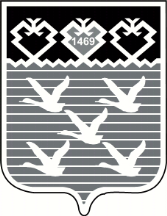 Чувашская РеспубликаФинансовое управление администрациигорода ЧебоксаРЫПРИКАЗ29.12.2023 № 327